ΠΑΝΕΠΙΣΤΗΜΙΟ  ΠΕΛΟΠΟΝΝΗΣΟΥ	                                                                    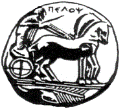 ΔΙΕΥΘΥΝΣΗ ΑΚΑΔΗΜΑΙΚΩΝΚΑΙ ΦΟΙΤΗΤΙΚΩΝ ΘΕΜΑΤΩΝΦΟΙΤΗΤΙΚΗ ΜΕΡΙΜΝΑ ΠΑΤΡΑΣ                  ΑΝΑΚΟΙΝΩΣΗ    ΥΠΟΒΟΛΗΣ ΑΙΤΗΣΕΩΝ ΣΤΕΓΑΣΗΣ   ΣΤΙΣ ΕΣΤΙΕΣ ΤΟΥ      ΠΑ.ΠΕΛ,ΣΤΗΝ ΠΑΤΡΑ,   ΦΟΙΤΗΤΩΝ  ΠΑΛΑΙΩΝ ΕΤΩΝ                        ΓΙΑ ΤΟ ΑΚΑΔ. ΕΤΟΣ 2020 -2021   Γίνεται γνωστό στους Φοιτητές παλαιών ετών,  του Πανεπιστημίου Πελοποννήσου που Φοιτούν  στην Πάτρα και  επιθυμούν να υποβάλουν αίτηση για στέγαση για το  Ακαδ. Έτος 2020-2021  στις Φοιτητικές εστίες του ΠΑ.ΠΕΛ.,  ότι : Θα πρέπει να αποστείλουν ηλεκτρονικά σε μορφή pdf  την αίτηση και τα απαιτούμενα δικαιολογητικά τους από την Δευτέρα  1 Σεπτεμβρίου  2020 έως και την Παρασκευή 11 Σεπτεμβρίου 2020, στην ηλεκτρονική διεύθυνση konstantakop@uop.gr.Απαιτούμενα δικαιολογητικά:Αίτηση στέγασης  (το έντυπο υπάρχει παρακάτω, εκτυπώνετε και συμπληρώνεται ).Βεβαίωση της γραμματείας του Τμήματος που φοιτά με αναφορά στο χρόνο εγγραφής και στο διανυόμενο χρόνο σπουδών.Αναλυτική βαθμολογία  ανά εξεταστική περίοδο από το τμήμα που σπουδάζουν.Φωτοτυπία της Αστυνομικής ταυτότητας.Πιστοποιητικό Οικογενειακής κατάστασης από αρμόδια Δημοτική ή Κοινοτική αρχή. Τα παιδιά  πολύτεκνων οικογενειών επιπρόσθετα & πιστοποιητικό πολυτεκνίας από την ομοσπονδία πολυτέκνων.Εκκαθαριστικό φορολογικού. Έτους 2020 (εισοδήματα του 2019. Bεβαίωση ανεργίας όταν είναι άνεργοι οι γονείς.Δήλωση του Ν. 1599 ότι δεν διαθέτουν οι γονείς ή ο ενδιαφερόμενος ιδιόκτητη κατοικίας στην πόλη που εδρεύει το τμήμα σπουδών του ενδιαφερόμενου ( δίδεται από το Τμήμα).Μία (1) Φωτογραφία.Οι αλλοδαποί είναι υποχρεωμένοι να προσκομίσουν επιπλέων. 1.Αδεια παραμονής στην Ελλάδα2. Φωτοαντίγραφο διαβατηρίου και άδειας παραμονής στην Χώρα.  Τα απαιτούμενα δικαιολογητικά να έχουν εκδοθεί πρόσφατα.Δεν θα αξιολογούνται αιτήσεις με ελλιπή δικαιολογητικάΑΠΟ ΤΗΝ ΦΟΙΤΗΤΙΚΗ ΜΕΡΙΜΝΑ ΤΟΥ ΠΑ.ΠΕΛ ΣΤΗΝ ΠΑΤΡΑ.    Πληροφορίες:Κύριο: Κωνσταντακόπουλο Δημήτριο  τηλ.2610 369012